Please (a) draw an illustration to indicate the coordination number (4%) and (b) calculate the packing factor (6%) in the body-centered cubic (BCC) unit cell.The crystal shown in Figure 1 contains two dislocations A and B. (a) Please indicate the Burgers vectors of A and B, respectively. (5%) (b) If a shear stress  is applied to the crystal as shown, what will happen to dislocations A and B? (5%)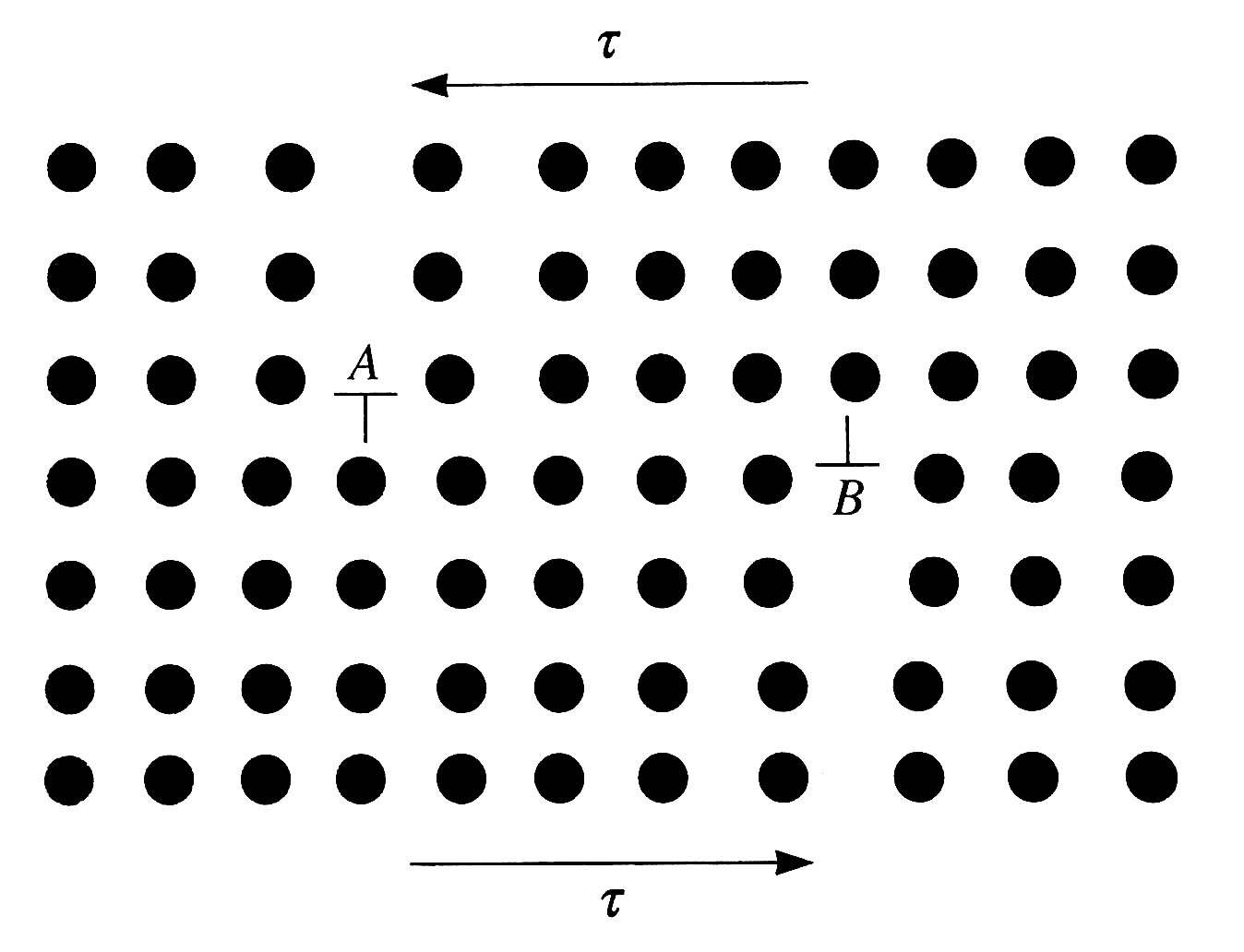 Figure 1. A schematic diagram of two dislocation in a crystalIn the solidification of a metal, (a) what is the difference between an embryo and a nucleus? (5%) (b) What is the critical radius of a solidifying particle? (5%)(a) What is solid-solution strengthening? (5%)(b) What are two important factors that affect solid-solution hardening? (5%)Please explain why the conductivity of pure metals decreases with increasing temperature, while the opposite is true for semiconductors and insulators. (10%)Draw (a) the [1  1] direction and (b) the () plane in a cubic unit cell. (10%)What are (a) the Hall-Petch equation, and (b) the Critical Resolved Shear Stress. (10%)Describe the microstructures with schematic diagrams at Region A, Region B and Region C in the Pb-Sn system at the composition indicated by the dash line. (10%)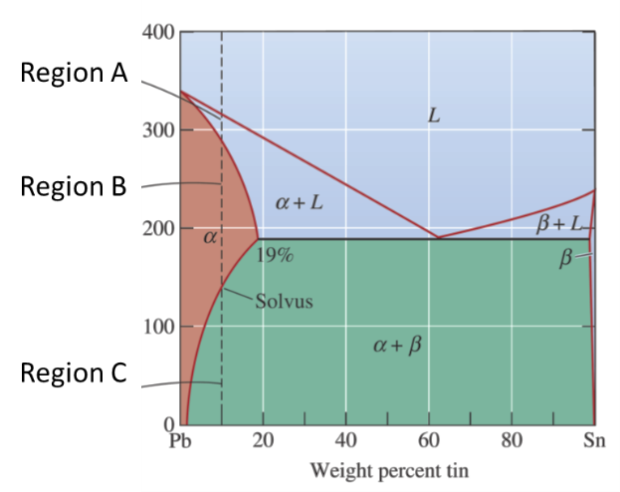 (a) What are the three steps in the precipitation hardening heat treatment process. (b) What is the difference between “artificial aging” and “natural aging”?  (10%)Describe (a) the determination of the 0.2% offset yield strength in typical alloys, and (b) the yield point phenomenon in low carbon steels. (respective stress-strain curves should be included)  (10%)